Monday 15th JuneFITNESS FORTNIGHTLIVE ON TEAMS TODAY*11am – INspire challenge with Miss Norquoy**3pm – The Bolds to the Rescue with Miss Hesp/Miss Melrose*LiteracyL.I. To read for informationAttached is a fact sheet about Scotland's landscape, along with some questions for you to answer in your green jotters.Alliteration – complete the sheet with three stars at the bottomMetaphor – complete the sheet with two stars at the bottomPersonification – complete the sheet with one star at the bottomSimile – complete the sheet with one star at the bottom. Some of the works are quite tricky so you may want to ask a member of your household to help you read the text.HWBL.I.  To improve flexibilityAs children you are more flexible than adults. Flexibility means you can bend and stretch without much trouble.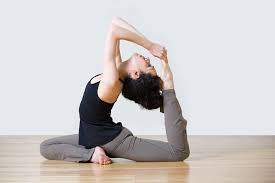 Try out these flexibility exercises with an adult: Touch your toesSide stretches to the right and leftForward rollStar jumps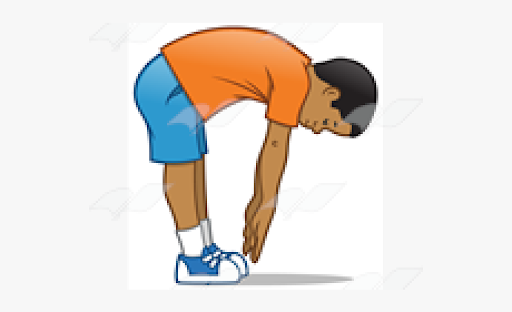 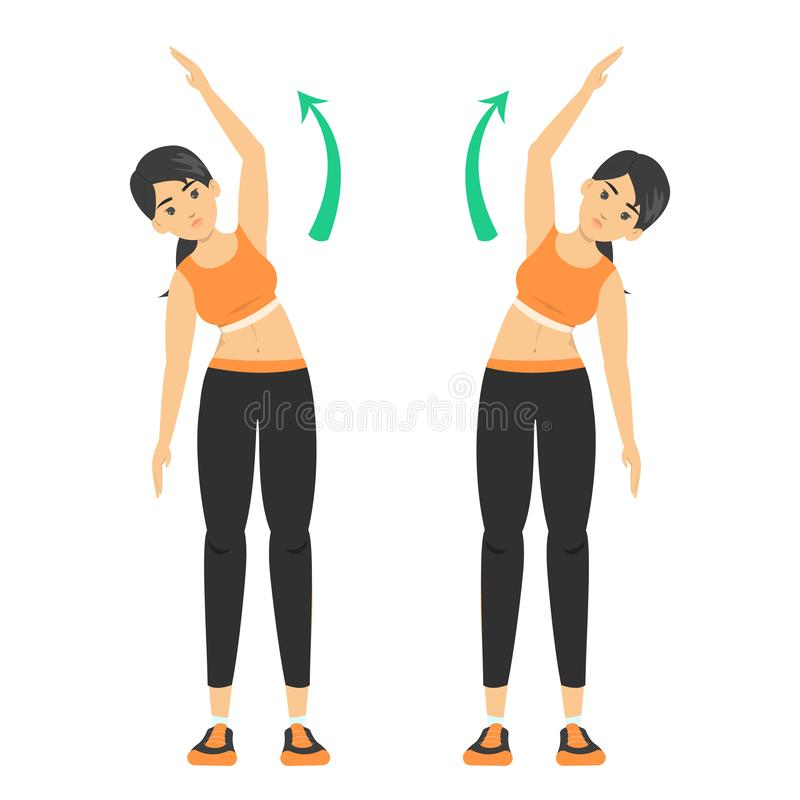 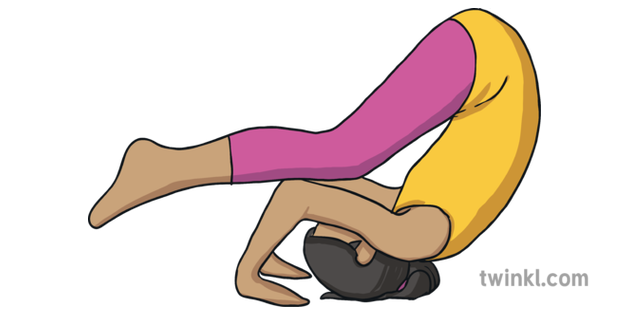 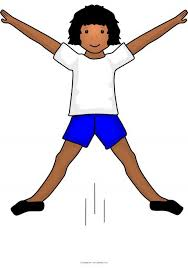 Choose your favourite, do it regularly and encourage an adult to join in with you!NumeracyL.I. To apply a range of problem-solving skillsALGEBROS/MATHLETES - There has been a murder at the movies.  Put your detective hat on and help to solve the mystery in this problem-solving challenge!  NINJAS/MAGICIANS - The potions teacher has been locked in the ghost tower!  It is up to you to figure out who would do such a thing!  You have until Wednesday to complete the challenge (you could answer 2 clues a day)